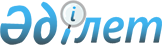 Об утверждении Соглашения между Правительством Республики Казахстан и Правительством Республики Польша о предоставлении кредита на закупку польских товаровПостановление Кабинета Министров Республики Казахстан от 12 мая 1995 г. № 661

     Кабинет Министров Республики Казахстан постановляет:

     1. Утвердить Соглашение между Правительством Республики Казахстан и Правительством Республики Польша о предоставлении кредита на закупку польских товаров, подписанное в Алматы 21 сентября 1994 года.

     2. Министерству иностранных дел Республики Казахстан уведомить Правительство Республики Польша об утверждении данного Соглашения.     Первый заместитель

      Премьер-министра

    Республики Казахстан                                СОГЛАШЕНИЕ

                        между Правительством

                       Республики Казахстан и

                     Правительством Республики

                  Польша о предоставлении кредита

                    на закупки польских товаров(Официальный сайт МИД РК - Вступило в силу 4 июня 1997 года)     Ссылаясь на Соглашение между Правительством Республики Казахстан и Правительством Республики Польша о торгово-экономическом сотрудничестве от 14 октября 1992 года, а также, придавая особое внимание развитию торгово-экономических отношений между Казахстаном и Польшей, Стороны договорились о следующем: 



 

                               Статья 1 

      Правительство Республики Польша предоставляет Правительству Республики Казахстан кредит в размере 30 миллионов долларов США, двумя частями: 

      - 10 миллионов долларов США - на финансирование поставок продукции производственно-технического назначения и товаров народного потребления, 

      - 20 миллионов долларов США - на финансирование поставок для осуществления инвестиционных проектов, на условиях, определенных в настоящем Соглашении. 



 

                               Статья 2 

      В рамках настоящего Соглашения будут поставляться в Республику Казахстан на кредитных условиях продукция производственно-технического назначения и товары народного потребления, а также польские товары для осуществления инвестиционных проектов. 

      Поставки будут осуществляться на основе контрактов, заключаемых хозяйствующими субъектами, уполномоченными компетентными органами Республики Казахстан и Республики Польша, в соответствии с законодательством каждой страны и практикой, действующей в международной торговле. 



 

                               Статья 3 

      Правительство Республики Казахстан гарантирует погашение предоставленного в валюте кредита в сроки и на условиях, определенных в настоящем Соглашении. 

      Погашение кредита будет осуществляться: 

      а) по отношению к продукции производственно-технического назначения и товарам народного потребления - на сумму 10 миллионов долларов - в течение трех лет. Сроком начала погашения кредита Правительством Республики Казахстан является срок завершения поставок товаров из Польши в Казахстан, не позже чем в год с момента использования первой части кредита. Процентная ставка будет плавающей и будет начисляться на базе ставки ЛИБОР для шестимесячных депозитов в долларах США, увеличенной на надбавку 1,5 % годовых, определенной для первого процентного периода по отношению к каждому использованию, а затем по очередным шестимесячным периодам. Проценты за пользование кредита начисляются на сумму задолженности на основе фактического числа дней пользования кредитом, из расчета 360 дней в году. Проценты начисляются кредитором и уплачиваются заемщиком по шестимесячным периодам. Погашение основной задолженности и уплата процентов будут осуществляться одновременно. 

      б) по отношению к товарам для осуществления инвестиционных проектов на сумму 20 миллионов долларов США - в течение пяти лет, с отсрочкой на один год, принимая во внимание год завершения поставок товаров из Польши в Казахстан. Условия начисления и уплаты процентов, а также погашения основного долга - аналогичны пункту а). 

      в) другие затраты и комиссии будут определяться непосредственно банками. 



 

                               Статья 4 

      Банковское обслуживание настоящего Соглашения будут осуществлять: 

      - Центрбанк, 

      - Банк Хандлевы в Варшаве С.А. 

      Уполномоченные банки на основе настоящего Соглашения заключат межбанковское Соглашение. 



 

                               Статья 5 

      Расходы, связанные с реализацией поставок (страхование, транспорт, экспедиция, таможенные операции) будут финансироваться в рамках кредита. 



 

                               Статья 6 

      Кредит, упомянутый в статье 1 будет открыт после предоставления Правительством Республики Казахстан гарантии его погашения и после заключения соглашения между банками, указанными в статье 4. 



 

                               Статья 7 

      Споры между Правительством Республики Казахстан и Правительством Республики Польша, касающиеся интерпретации соблюдения положений настоящего Соглашения будут решаться дипломатическим путем. 

      Если не будет достигнуто согласие в течение шести месяцев с момента возникновения спора, спор будет представлен для решения арбитражному трибуналу согласно Устава Процедуры Арбитражного Института Торговой Палаты в Стокгольме. 



 

                               Статья 8 

      Настоящее Соглашение подлежит утверждению обоими Правительствами, что будет подтверждено путем обмена соответствующими нотами. 

      Датой вступления Соглашения в силу будет считаться день получения более поздней ноты. 



 

                               Статья 9 



      Настоящее Соглашение остается в силе до момента полного выполнения всех его положений.     Настоящее Соглашение совершено в г. Алматы 21 сентября 1994 года в двух экземплярах, каждый на казахском, польском и русском языках, причем все тексты одинаково подлинные, в случае расхождения при их интерпретации текст на русском языке будет считаться решающим.     По уполномочению                   По уполномочению

     Правительства                      Правительства

     Республики Казахстан               Республики Польша
					© 2012. РГП на ПХВ «Институт законодательства и правовой информации Республики Казахстан» Министерства юстиции Республики Казахстан
				